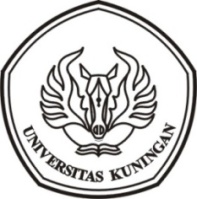 UNIVERSITAS KUNINGANWISUDA KE-27 TAHUN AKADEMIK 2021/2022RABU, 31 AGUSTUS 2022KODE DUDUK & BARIS WISUDAWAN PROGRAM STUDI : AKUNTANSI – S1BARIS WISUDAWANUNIVERSITAS KUNINGANWISUDA KE-27 TAHUN AKADEMIK 2021/2022RABU, 31 AGUSTUS 2022DENAH BARIS WISUDAWAN PROGRAM STUDI : AKUNTANSINo.KodeNIMNama MhsTmp_lahirTgl_LahirJK1AK-00120180610161Siti NurokhmahTegal20 April 2000P2AK-00220180610064Nur Azhmi HidayatullohKuningan02 April 2000L3AK-00320180610055Rizqi Amalia PutriKuningan05 Januari 2000P4AK-00420180610001SusanKuningan25 September 2000P5AK-00520180610057Fathiya SalsabilaKuningan01 Mei 2000P6AK-00620180610015Rina RismayaKuningan09 Agustus 2000P7AK-00720180610080Sylvia FebriantyJakarta23 Pebruari 1998P8AK-00820180610048Yane KurniaMajalengka09 Desember 1999P9AK-00920180610115LisnawatiKuningan20 April 2000P10AK-01020180610077Muhamad Giri WigunaKuningan03 Maret 1999L11AK-01120180610157Lara Siti MaryamKuningan31 Maret 2000P12AK-01220180610067Devi MelindaKuningan17 Mei 2000P13AK-01320180610060Patin Indi FadilahKuningan28 September 2000P14AK-01420180610143Yessy Sukma HarnisaKuningan29 April 2000P15AK-01520180610056Annunciata Jessy MartianiKuningan24 Maret 2000P16AK-01620180610121Instiya Ina MeliveraKuningan26 Juni 2000P17AK-01720180610076Novia OktavianiKuningan10 Oktober 1999P18AK-01820180610125Dina Fitri RahmawatiTasikmalaya20 September 1999P19AK-01920180610081Nurfania SukmaKuningan31 Mei 2000P20AK-02020180610072Sindi Novi NurfauziahSumedang24 Nopember 1999P21AK-02120180610088Delia MarlianaKuningan30 Maret 1999P22AK-02220180610030Husnul KhotimahKuningan12 September 1999P23AK-02320180610165UlfatunnisaKuningan13 Juli 1999P24AK-02420180610004Yanti HindayantiKuningan27 September 2000P25AK-02520180610070Asi NurasiahMajalengka09 April 2000P26AK-02620180610151Dita Nur AfriantiKuningan10 Maret 2000P27AK-02720180610116LeniKuningan16 Juli 2000P28AK-02820180610095Melina Alaysia Rahadatul AisyKuningan26 Desember 2000P29AK-02920180610024Sri Wulan SariKuningan10 Juli 1999P30AK-03020180610071Syifa Tri VirginiaKuningan9 Februari 2000P31AK-03120180610155Febrya KurniawatiMajalengka19 Februari 2000P32AK-03220180610114Shinta FitrianiKuningan25 Desember 1999P33AK-03320180610034Yusi SusantiKuningan31 Desember 1999P34AK-03420180610106Andi SupriadiKuningan03 Oktober 1998L35AK-03520180610052Heni Nur AiniKuningan14 Agustus 2000P36AK-03620180610097Ria RestianiKuningan09 Juli 2000P37AK-03720180610096Ghina Valinda Siti KhairunnisaKuningan29 September 1999P38AK-03820180610146Shynta Purnama HikmawanKuningan28 Februari 2000P39AK-03920180610005Esti SaritilawahKuningan31 Oktober 2000P40AK-04020180610019Dwi AjengCirebon25 Juli 2000P41AK-04120180610136Alfian Arfan WicaksonoKuningan21 Oktober 1999L42AK-04220180610044Arum SekarajiKuningan24 Desember 2001P43AK-04320180610010Hani SopiahKuningan08 Nopember 1992P44AK-04420180610006Nafira Depita AnandaCiamis08 Mei 2000P45AK-04520180610167Pipih Nur PatimahMajalengka07 September 2000P46AK-04620180610036Puspita Rizky AliaKuningan08 Nopember 2000P47AK-04720180610012Sinq AwalliyahKuningan17 Januari 2000P48AK-04820180610087Tia SeptianiKuningan04 September 1999P49AK-04920180610118Ayu LestariKuningan10 Juli 2000P50AK-05020180610083Nia ShaniaKuningan18 Februari 2000P51AK-05120180610159Neng Titin KomariahKuningan16 Agustus 1995P52AK-05220180610089Regina IksantikaKuningan2 Desember 1997P53AK-05320180610176Ajeng Fany Hikmatul HusnaKuningan3 Juli 2000P54AK-05420180610180Lyandri FebrianoKuningan20 Februari 1999L55AK-05520180610156Anggita Ridha KesumawardhaniKuningan24 Desember 2000P56AK-05620180610032Mayang SariCirebon8 Oktober 1999P57AK-05720180610153Mia Fatimahfuz ZahraKuningan18 Mei 1999P58AK-05820180610128Mila RahmawatiKuningan4 Januari 1998P59AK-05920180610082SopinaKuningan30 April 2000P60AK-06020180610093Rika NuryanahKuningan18 Desember 1999P61AK-06120180610108Ajeng Nurul FitrianiMajalengka30 Desember 1999P62AK-06220180610175Icih SuarsihKuningan12 Agustus 1973P63AK-06320180610133Tantry Dwisuci AgustinKuningan02 Agustus 2000P64AK-06420180610188Tita SamiatiKuningan20 April 1998P65AK-06520180610058Albi Sabilah Rahma PutriKuningan16 Desember 1999P66AK-06620180610017Edwin HamdaniMajalengka5 Februari 1995L67AK-06720180610168Idan SyahidanKuningan12 Nopember 1998L68AK-06820180610074Rian Nur AulliansyahKuningan15 Juni 2000L69AK-06920180610149Salma Umi KulsumKuningan18 Desember 1999P70AK-07020180610090Serli MarlinaKuningan8 Oktober 1999P71AK-07120180610039Hestika Puspa DinaKuningan01 Nopember 2000P72AK-07220180610117Mila Riyani AmeliaKuningan27 Januari 2000P73AK-07320180610144Denny Andriana ParihinKuningan28 September 2000L74AK-07420180610112Dita Putri RimadhaniKuningan8 Desember 1999P75AK-07520180610135Yashinta MarlianaKuningan10 Maret 2000P76AK-07620180610073Asep MulyanaKuningan24 Pebruari 1998L77AK-07720180610046Putri Riva FauziahKuningan11 Juni 2001P78AK-07820180610094Siti FatimahKuningan15 Oktober 1996P79AK-07920180610098Dian Eka WatiCirebon12 September 1999P80AK-08020180610066Risma Sri NurwantiMajalengka01 Juli 2000P81AK-08120180610140Melda NoviantiKuningan27 Mei 1999P82AK-08220180610183Athala Rania RamadhantyKuningan28 Nopember 2000P83AK-08320180610053Maftuhah MirjianiBrebes10 September 1999P84AK-08420180610181Fachri FauzanJakarta26 April 1995L85AK-08520180610177Adi PriatnaKuningan11 Nopember 1996L86AK-0862015061027Dede Eka UkmanaKuningan14 Februari 1982L87AK-0872015061029Dede RikadanaKuningan1 Januari 1991L88AK-08820180610027Diana Fitriah SariKuningan5 Mei 2000P89AK-08920180610107Eka AlawiyahMajalengka05 Juli 1999P90AK-09020170610042Elsa EviliaKuningan25 Desember 1998P91AK-09120180610101Ezri DenasrieatiKuningan07 Nopember 2000P92AK-09220190620153Fajar Yanuar GiantoKuningan28 Januari 1995L93AK-09320160610138Fathur RizqiKuningan25 Mei 1998L94AK-09420180610166Fisabilla Fazri YusufiTegal1 Desember 1999L95AK-09520180610008Gesti Yamil KhimsinKuningan26 Agustus 1999P96AK-09620180610105Gian Latifatul Mar'ahCirebon13 Juli 2000P97AK-0972015061071Hamzah RofiqurohmanCirebon10 Maret 1997L98AK-09820180610054Imam Syaefi Jamiludin PutraBandung30 Januari 2000L99AK-0992015061081Iman NugrahaKuningan14 Juni 1997L100AK-10020170610094Irna SuminarKuningan28 Oktober 1999P101AK-10120180610020Lilis NurhasanahKuningan22 Maret 2000P102AK-10220170610081Nabila Yulianti LbsKuningan15 Juli 1999P103AK-10320170610149Nadia NursahbaniKuningan01 Januari 1999P104AK-10420180610132Nieda Safira LatifahKupang06 Maret 2000P105AK-10520180610187Rendi Fernando LabaikaJakarta21 Nopember 1998P106AK-10620180610035Ria Tri WulansariKuningan09 September 1999P107AK-10720180610050Rifky AngganiKuningan18 Oktober 2000L108AK-10820180610040Rima RismalawatiKuningan15 Juli 2000P109AK-10920170610006Soteriani Yasa PinastiKuningan11 Oktober 1999P110AK-11020180610029Tiara RospitawatiKuningan07 Pebruari 2001P111AK-11120170610156Yuli YulianiKuningan12 Juli 1996PAK-006AK-005AK-004AK-003AK-002AK-001AK-012AK-011AK-010AK-009AK-008AK-007AK-018AK-017AK-016AK-015AK-014AK-013AK-024AK-023AK-022AK-021AK-020AK-019AK-030AK-029AK-028AK-027AK-026AK-025AK-036AK-035AK-034AK-033AK-032AK-031AK-042AK-041AK-040AK-039AK-038AK-037AK-048AK-047AK-046AK-045AK-044AK-043AK-054AK-053AK-052AK-051AK-050AK-049AK-060AK-059AK-058AK-057AK-056AK-055AK-066AK-065AK-064AK-063AK-062AK-061AK-072AK-071AK-070AK-069AK-068AK-067AK-078AK-077AK-076AK-075AK-074AK-073AK-084AK-083AK-082AK-081AK-080AK-079AK-090AK-089AK-088AK-087AK-086AK-085AK-096AK-095AK-094AK-093AK-092AK-091AK-102AK-101AK-100AK-099AK-098AK-097AK-108AK-107AK-106AK-105AK-104AK-103AK-111AK-110AK-109